№ стрТехническоеописаниеВид страницыЗадание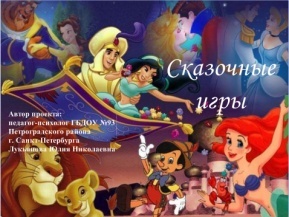 1.- объясняет задание на странице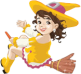 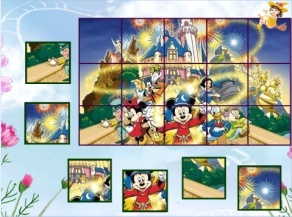 Найди и укажи стрелочками те части которые были вырезаны из целой картины.2.- объясняет задание на странице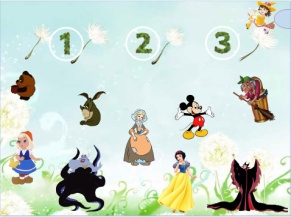 Раздели сказочных героев на три группы, и соедини их с номером в круге3.- объясняет задание на странице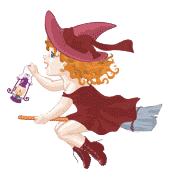 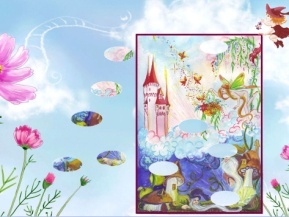 Верни каждую часть картинки не своё место4.- объясняет задание на странице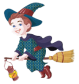 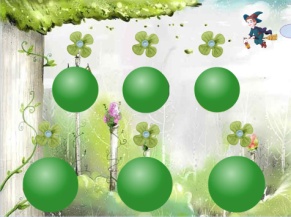 Угадай мелодию, и определи, к какому мультфильму она относится5.- объясняет задание на странице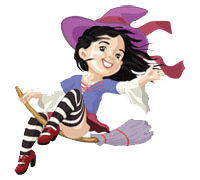 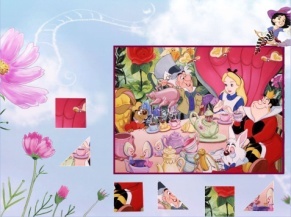 Найди часть картинки и верни её на своё место6.- объясняет задание на странице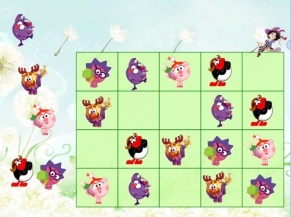 Вставь в каждый ряд не достающего героя7.- опускает верхнюю шторку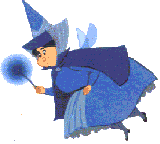 - опускает нижнюю шторку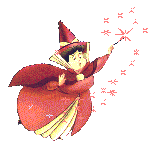 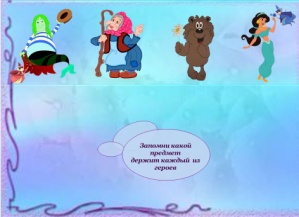 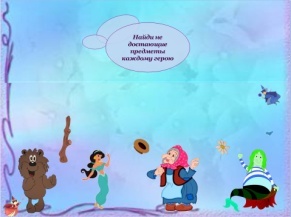 Запомни, какой из предметов держит каждый герой в рукахНайди каждому герою недостающий предмет8.- объясняет задание на странице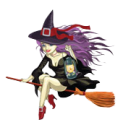 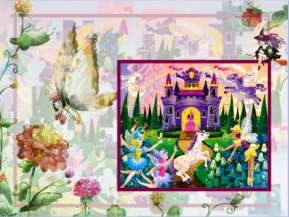 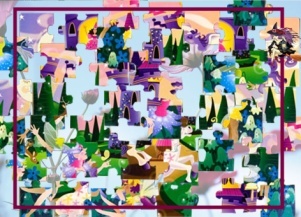 Собери пазлы и расскажи, кто на них изображён